PO Box 3625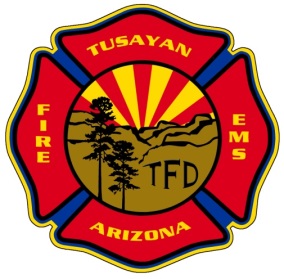 Grand Canyon, AZ  86023928-638-3473 – Phone928-638-2897 - FaxTusayan Fire Department
									MINUTES OF EXECUTIVE SESSION FOR THE TUSAYAN FIRE DISTRICT BOARD OF DIRECTORS MEETING ON May 13, 2021A public meeting of the Tusayan Fire District Governing Board was convened on May 13, 2021 at the Tusayan Fire Station via Zoom, Tusayan AZ 86023.Confirmation of Quorum/Call to Order – Meeting was called to order at 10:19 a.m.  Present at the meeting were the following members of the Tusayan Fire District, Board Chair John Vail, Board Secretary Andrew Aldaz, Board Member Becky Shearer. Others in attendance were Fire Chief Greg Brush  and Attorney Mark Byrnes. New Business - The Board consulted with Attorney Byrnes per A.R.S. §38-431.03(A)(3) & (A)(4) for legal advice regarding IGA with the Town of Tusayan. Adjourn – John made a motion to adjourn out of executive session at 10:40 a.m. Andrew seconded, and the motion passed unanimously. Minutes approved by Board on Date ____________________________________________________ ____________________By _________________ ____________________________________________________________________________________To ensure compliance with the Arizona Open Meeting Law, members of the Tusayan Fire District Board who have received this message may reply directly to the sender, but should not forward it or send a copy of their reply to other Board Members.  Board Members may reply to an Operations member regarding this message, but they should not send a copy of the reply to other District Board members. This communication may contain confidential and/or proprietary information and may not be disclosed to anyone other than the intended addressee.  Any other disclosure is strictly prohibited by law.  If you are not the intended addressee, you have received this communication in error.  Please notify the sender immediately and destroy the communication including all content and any attachments.